Biologia Temat: Jak mam się uczyć, by faktycznie się nauczyćKlasy: 5c, 6a, 7aTermin wykonania: do 27.03.20r.Kilka wskazówek dla wszystkich. Jak i po co się uczyć?https://scontent-waw1-1.xx.fbcdn.net/v/t1.0-9/s960x960/89950418_148062196680367_7315527424869924864_o.jpg?_nc_cat=111&_nc_sid=8024bb&_nc_ohc=RWK9f1Jaqn0AX-kd6Nm&_nc_ht=scontent-waw1-1.xx&_nc_tp=7&oh=cf13fc52ab3465df06e262b94f83d619&oe=5E9C8625Jak się uczyć?https://www.youtube.com/watch?v=gf9OKC6G2Mc3. Kreatywne notatki.http://kreatywnenotatki.pl/czym-sa-kreatywne-notatki/Jak skutecznie uczyć się w domu?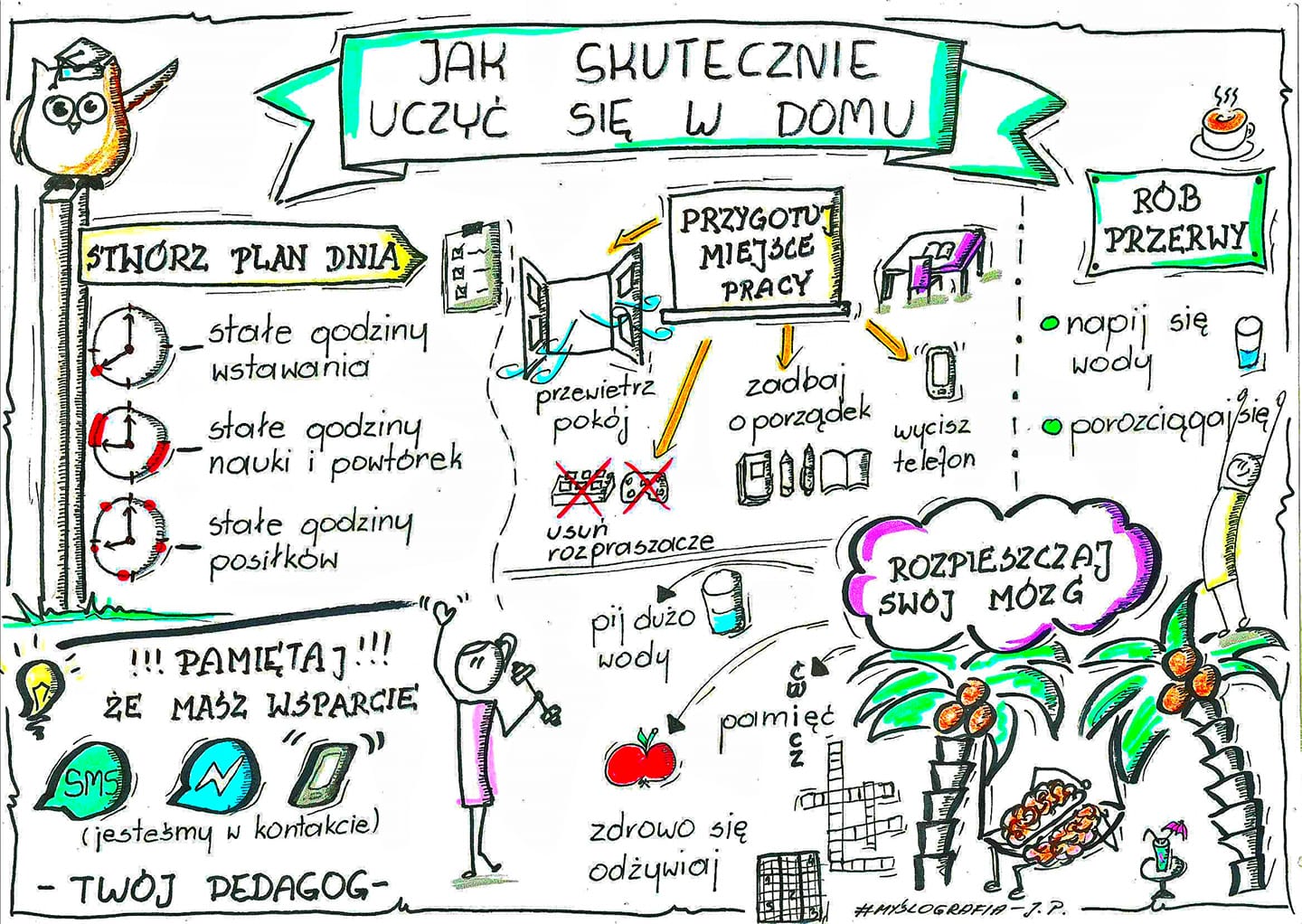 